Игры и упражнения, направленные  на развитие временных представлений (4-5 лет) .Упражнение с картинками «Разложи картинки по порядку».  (Утро, день, вечер, ночь)          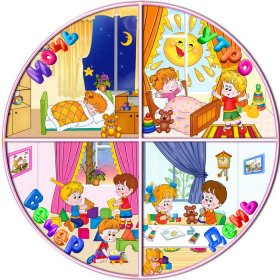 Мама (папа): Я положу картинку, где нарисовано утро. Какие ты положишь потом?  Или  -Я положу картинку, где нарисована ночь. Какие ты положишь потом? И т. д. Игра «Назови пропущенное слово».- Если мы завтракаем утром, то обедаем …- Днём ты обедаешь, а вечером …- Если сейчас утро, то после утра будет …- Если сейчас день, то после будет …- Если сейчас день, то что было до этого … Игра «Путешествие в утро, день, вечер, ночь».Дети «отправляются» в путешествие по частям суток. Попадая в одну из частей суток, дети рассказывают, что люди (звери, птицы) делают в данное время суток. Можно создать игровую ситуацию. Например, Незнайка заблудился в частях суток. Дети помогают ему выбраться.Игры и упражнения, направленные на развитие временных представлений (5-6 лет)Игра «Назови соседей».Ребёнку предлагается назвать соседей частей суток.  Например, назови соседей утра. (У части суток − утра соседи − ночь и день, потому что до утра − ночь, а после утра − день.)  И т. д.Игра « Вчера, сегодня, завтра».Предложите детям закончить фразы:- Мы пойдём в бассейн…(сегодня).- Мы будем рисовать …(завтра).- Музыкальное занятие было… (вчера).- Все дети спят … (ночью).Игровое упражнение «Исправь ошибку».Взрослый говорит предложение, в котором допускает ошибку. Ребенок исправляет.  Примерные фразы:- Вчера мы будем рисовать сказку.- Завтра ходили кататься с горки.- В будущем году мы ездили отдыхать на юг.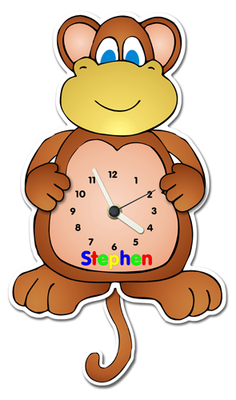 «Что сначала, что потом»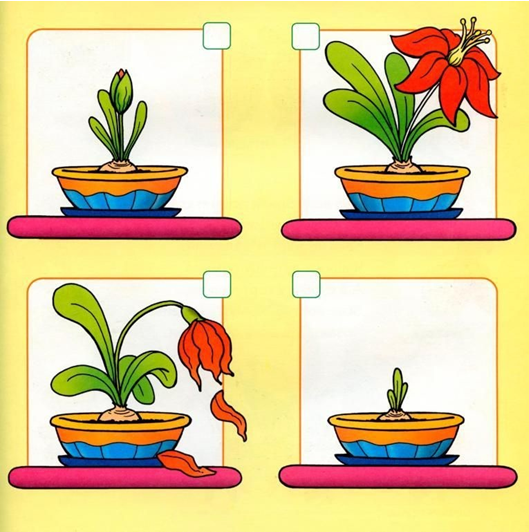 Что нарисовано на картинках? Распределите их по порядку: что сначала происходит, что потом? Расскажи по рисунку как растет цветок.«Какое время года»Цель: развивать память при запоминании названий и последовательности времен года. Отгадайте загадки: Дел у меня немало — Я белым одеялом Всю землю укрываю, В лед реки убираю. Белю поля, дома,Зовут меня ...		(зима )Я раскрываю почки, В зеленые листочки Деревья одеваю, Посевы поливаю,Движения полна, Зовут меня ...                       (весна)Я соткано из зноя,Несу тепло с собою,Я реки согреваю,«Купайтесь!» — приглашаю.И любите за этоВы все меня. Я...	                       ( лето )Несу я урожаи,Поля вновь засеваю,Птиц к югу отправляю,Деревья раздеваю,Но не касаюсь сосен,И елочек. Я ...	               (осень)«Живая неделя».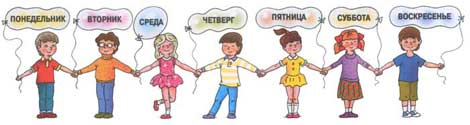 Цифры от 1 до 7 перемешиваются и  раскладываются на столе изображением вниз. Играющие выбирают любую карточку, переворачивают карточку, называют цифру и соответствующий день недели.Можно задать вопросы: - Назови дни недели, в которые взрослые трудятся.- Назови все выходные дни.- Отгадай загадку  и т. д.“Вставить в предложение пропущенное слово”Буратино и Пьеро выступали в театре с четверга по воскресенье. Значит, они выступали … дня.Чиполлино полол грядку три дня. Начал он работу в среду, а закончил ее в …“Закончи предложение”Перед понедельником идет воскресенье, а после среды …Летом солнце светит ярко, а зимой – …Если сегодня вторник, то завтра будет …И вопросы типа:Что короче: день или неделя?Что длиннее (час или сутки, ночь или сутки)?Какое время года бывает перед осенью?Какой день недели бывает перед средой?Какой наступает после пятницы? и т.д.«Какое слово подходит?»Взрослый задаёт ребенку разные вопросы, например: «Месяц зимы − (перечисляет ряд любых месяцев, но среди них должен быть зимний месяц)  − октябрь, ноябрь, сентябрь, февраль».Дети отвечают: «Февраль».Месяц лета … (апрель, май, март, июнь).Месяц весны … (январь, декабрь, февраль, март).Время года …(март, апрель, вечер, зима).Части суток… (лето, май, апрель, ночь).Беседа с детьми.Можно, задавая вопрос, бросать ребёнку мяч.Отгадай загадку:          Пришёл на день,           А ушёл через год.                           (Новый год) - Какой последний месяц в году?- Какой праздник в этом месяце отмечают?- Когда приходит Новый год?- Что будет после 1 января?- Что будет, когда закончится январь?- А потом?- Сколько всего месяцев в году?- Назови все месяцы по порядку.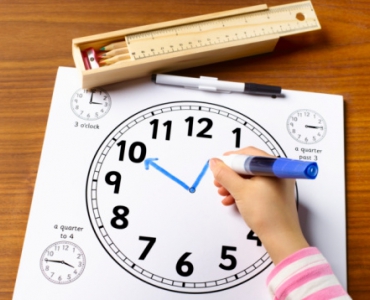 Загадки про части суток. Первый лучик солнышка        Заглянул в окошко, И проснулся сразу жеМальчуган Антошка.Когда это бывает? (утром)        Солнце яркое встаёт, Петушок в саду поёт, Наши дети просыпаются, В детский садик собираются. Когда это бывает? (утром)Когда  петушокРаньше всех встаёт,Голосисто поёт,Солнышко встречать зовёт.(утром)Спешат на ночлег пешеходы,Нигде не увидишь ребят.И только заводы, вокзалы,Часы и машины не спят.(вечер)Звёзды на небе зажглись,Спать ребята улеглись.Вечер, день умчались прочь.Им пришла на смену  … (ночь)Спят луга, спят леса,Пала свежая роса.В небе звёздочки горят,В речке струйки говорят,К нам в окно луна глядит,Малым детям спать велит.(ночь)Солнце в небе ярко светитНа прогулку вышли дети.Когда это бывает?(днём)С зарёй родился, Чем больше рос Тем меньше становился.                                    (день)Солнце яркое встаёт, Петушок в саду поёт, Наши дети просыпаются, В детский садик собираются. Когда это бывает?                       (утром)Стало за окном темнеть,Птицы стали тише петь.Убирать игрушки нужно,Мама всех зовёт на ужин.Когда это бывает?(вечером)По небу лебедь чёрныйРассыпает чудо − зёрна.Чёрный белого позвал,Белый зёрна поклевал.(день и ночь)                                                                   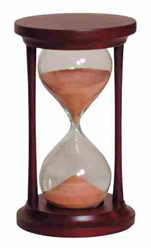 Загадки о временах годаЧто за волшебница краски взяла,Листья покрасила,  с веток сняла.Мошек упрятала спать до весны,Птичек отправила в тёплые страны.Что за волшебница, скажешь мне ты?(осень)Несу урожаи,Поля вновь засеваю,Птиц к югу отправляю.Деревья раздеваю,Но не касаюсь сосенИ ёлочек. Я  − … (осень)Дел у меня немало: я белым одеяломВсю землю укрываю, белю поля, дома,Зовут меня …(зима)Прилетела без красок и без кистиИ перекрасила все листья.(осень)Утром мы во двор идём −Листья сыплются дождём.Под ногами шелестятИ летят, летят, летят.(осень)Я раскрываю почки в зелёные  листочки,Деревья одеваю, посевы поливаю,Движения полна. Зовут меня …                                                                           (весна)Я соткано из зноя, несу тепло с собою.Я реки согреваю, купайтесь, − приглашаю!И любите за это вы все меня. Я …(лето)                                Загадки:Братьев ровно семь,Вам они известны всем.Каждую неделю кругомХодят братья друг за другом.Попрощается последний − Появляется передний.                        (Дни недели)Есть семь братьев, Годами равные, Именами разные.                          (Дни недели)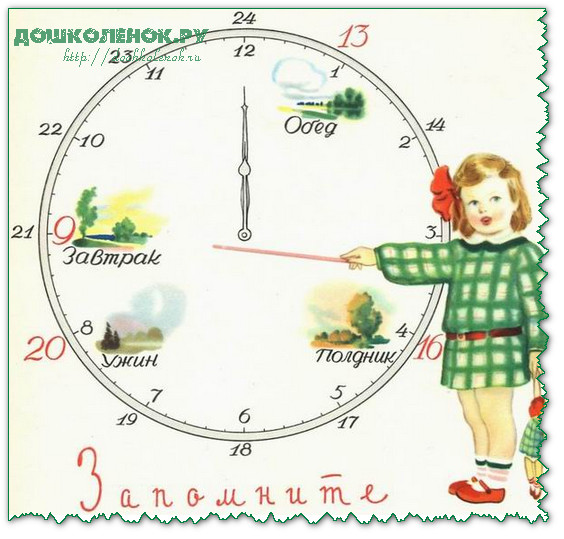 